San José State UniversityHumanities & Arts/English & Comparative Literature2017 Summer Study Abroad in Ireland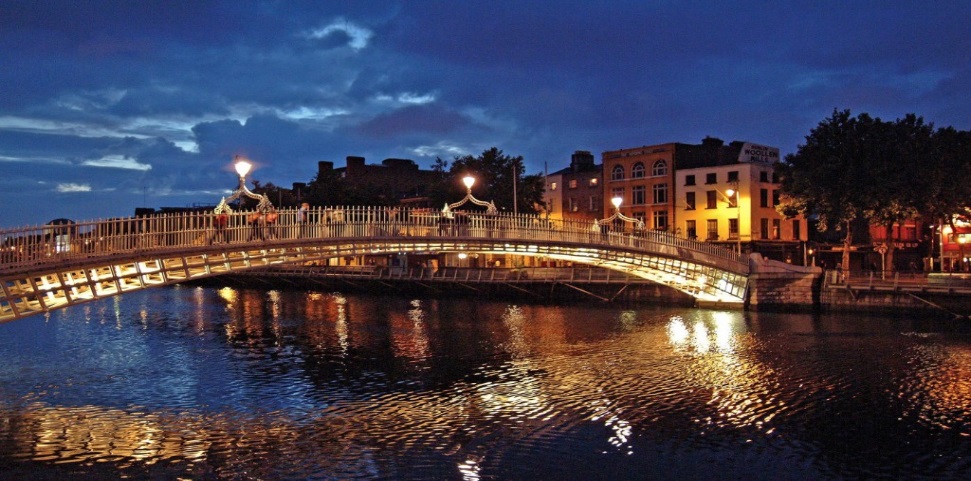 Céad míle fáilte (pronounced “cade millah falsha”)A hundred thousand welcomes!A video about what makes Ireland wonderful: St Patrick's Day 2014 #IrelandInspires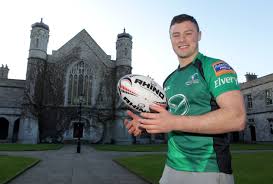 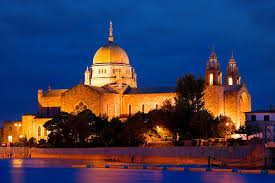 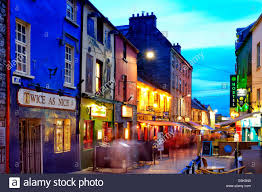 Our first destination--Galway City: Beautiful, Walkable, Artistic, Historic, Fun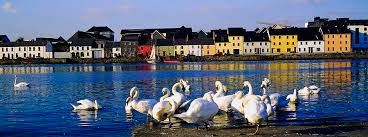 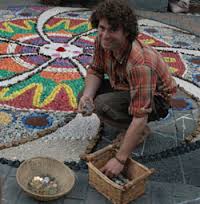 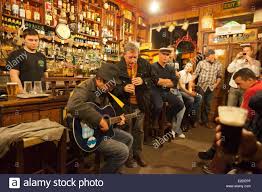 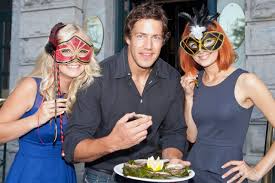 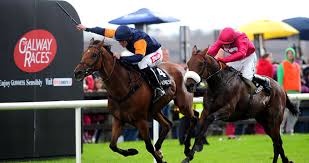 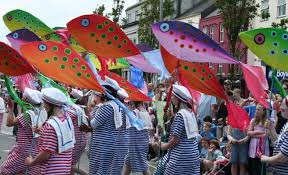 In the countryside: Legendary Connemara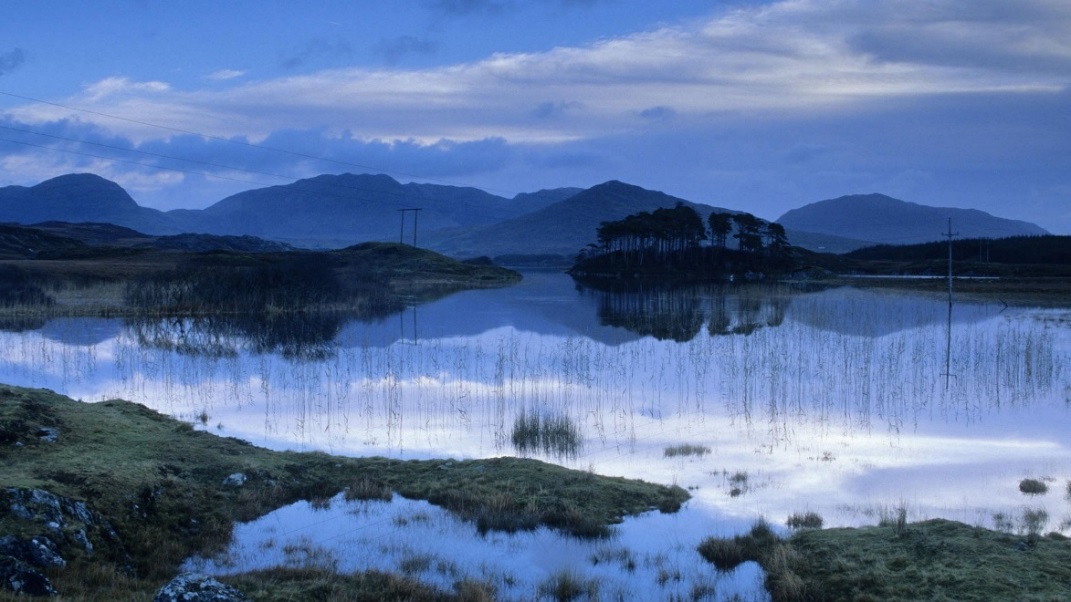 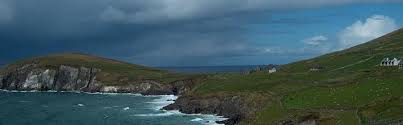 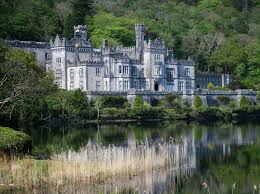 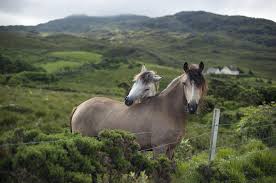 Dublin, the Capital of Culture and Craic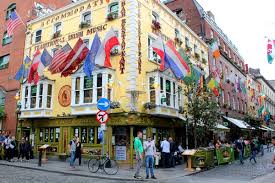 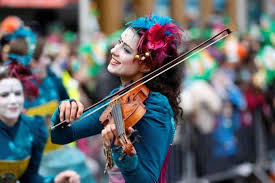 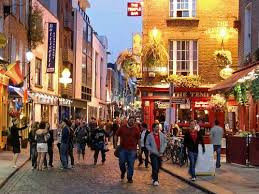 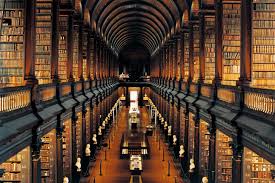 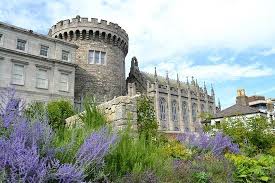 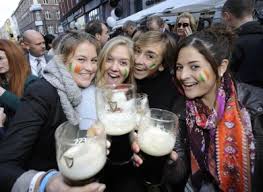 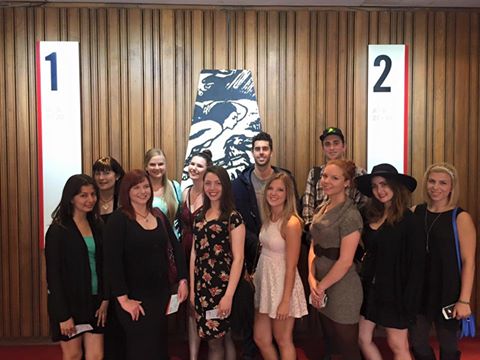 At the Abbey Theater, Dublin-- summer 2015Other Sites to See on Your Days Off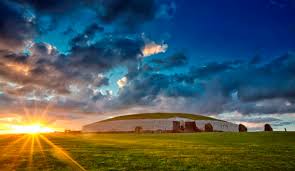 Near Dublin: Newgrange ancient archeological site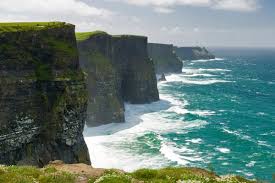 On the western coast of Ireland in Co Clare, the Cliffs of Moher are easily accessible from most major hubs in Ireland.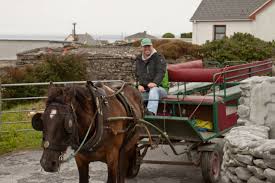 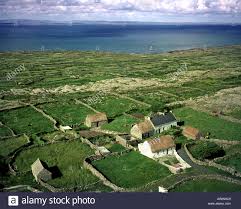 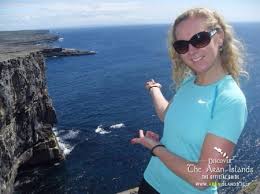 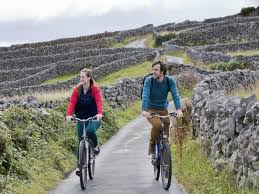 Aran Islands—off the coast of Galway tours 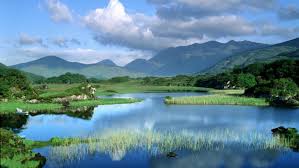 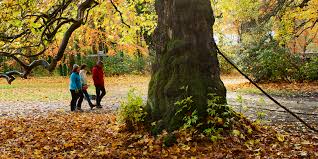 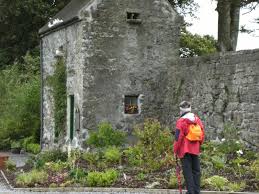 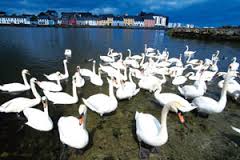 Yeats Country: Lake Isle of Innisfree, Coole Park